ROTINA DO TRABALHO PEDAGÓGICO PARA SER REALIZADA EM DOMICILIO (BI-A) - Profª Mirele> Data: 29/06 a 02/07 de 2020 E.M.E.I. Municipal “Emily de Oliveira silva”OBS: Seguindo orientação da Secretaria Municipal de Educação, enviaremos atividades quatro vezes por semana.SEGUNDA-FEIRATERÇA-FEIRAQUARTA-FEIRAQUINTA-FEIRASEXTA-FEIRA***BERÇÁRIO I-A	*Vídeo: Bandeirinha de São João- Festa Junina FácilYou tube: o link será postado no grupo.*Atividade Prática: Fazer uma bandeirinhaconforme descrição do vídeo e dar para o bebê amassar, sentir a textura e brincar. Cuidado para não colocar na boca.Pode fazer umas para colar na parede. Decorar para tirar foto amanhã, antes de ir para o Arraiá.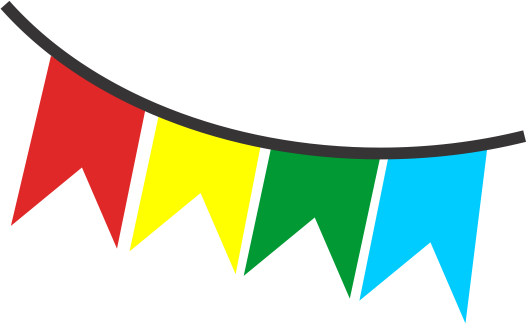 ***BERÇÁRIO I-A*ARRAIÁ SOLIDÁRIO!Apesar da distância, vamos comemorar e ajudar.Nosso horário, das 12hs às 13hs.Cada aluno receberá uma surpresa, pode vir com traje junino e, não esqueça a máscara! Vai ter um painel junino para tirar foto, bem legal!Se puder, levar um alimento não perecível para ser doado.Eita trem bão sô!*** BERÇÁRIO I-A*Vídeo: Mundo Bita-São João do Bita (Clipe Infantil).You tube: o link será postado no grupo.*Atividade Prática: Hora de dançar e se exercitar.Trabalhar   sempre braços e pernas. Mexer bastante, movimentar bem.*** BERÇÁRIO I-A	*Vídeo: Receita para Bebê/Biscoito de Banana.You tube: o link será postado no grupo.*Atividade Prática: Hora de fazer o biscoito: Siga a receita o vídeo- Após assado, hora de um delicioso lanchinho, pode fazer piquenique no quintal, usando toda a criatividadeSe optar, pode oferecer o biscoitinho tradicional.Dia livre